Доверительное взаимодействие•	Необходимо потратить немало времени и сил на установление доверительного контакта с подростком.•	Представьте, что вам попался раненый еж. Активно пытаясь помочь ему, вы натыкаетесь на колючки, до тех пор пока еж не почувствует тепло, покой, безопасность и не развернется сам. До этого помощь невозможна. Подросток будет молчать, огрызаться, лгать или демонстрировать другие формы защитного поведения, пока не почувствует, что вы именно тот взрослый, который не нарушит его безопасности.•	Доверие к миру, ситуации, другому человеку — это базовая потребность любого ребенка. Поэтому достижение доверия — первоочередная задача. Ее решение обеспечивается признанием безусловной ценности и уникальности другого человека, демонстрацией принятия его, заботой о реализации его потребностей.«Как организовать культурный диалог с подростками»Чтобы между вами и подростками возникло диалоговое взаимодействие, выполняйте следующие условия:•	Если вы задаете вопрос, то подождите, когда ваш собеседник ответит на него.•	Если вы высказываете свою точку зрения, то поощряйте подростка в том, чтобы он высказал к ней свое отношение.•	Если вы не согласны, формулируйте аргументы и поощряйте поиск таковых самим подростком.•	Делайте паузы во время беседы. Не разрешайте себе захватывать все коммуникативное пространство. Чаще смотрите в лицо подростку.•	Чаще повторяйте фразы: «Как ты сам думаешь?», «Мне интересно твое мнение», «Почему ты молчишь?», «Ты не согласен со мной? Почему?», «Докажи, что я неправ!»Необходимо выстраивать со своим ребёнком добрые, по возможности доверительные отношения.•	Главное в отношениях с подростком - ничего не «играть», а почувствовать настоящую готовность подстраиваться под постоянно меняющиеся ситуации и настроения, иметь гибкую позицию к мнениям и взглядам ребёнка, уважать любые проявления его личности.•	Время безоговорочного авторитета взрослых безвозвратно ушло, поэтому командовать и руководить больше не получится. Эта тактика обречена на проигрыш. Вместо этого регулятором отношений будет являться ваш авторитет, статус и конкретные действия.•	Одной из особенностей подросткового возраста является потребность в риске, чаще всего продиктованном желанием самоутвердиться. Это трудно принять, но единственный способ избежать больших проблем - быть готовым открыто обсуждать эти темы с ребёнком, говорить с ним на его языке и вместе находить иные пути для самоутверждения.•	Важным будет умение сохранять чувство юмора и оптимизм. Подросток воспринимает многое из происходящего с ним с большой долей трагизма.Поэтому ваше умение разрядить ситуацию может сыграть здесь роль «громоотвода». Только не нужно высмеивать ребёнка или подшучивать над его чувствами.А вот посмотреть на любую ситуацию с позиции позитива буде полезно.•	Если подросток захочет задать вопрос об отношениях с кем бы то ни было или спросить о том, что его волнует, не отказывайте ему в совете, но помните, что каждый вправе поступить так, как считает нужным.Удачи и терпения Вам в общении с нашими самыми дорогими, непростыми детьми, но главное очень любимыми!!!У Вас всё получитсяНаш адрес:г. Когалым,ул. Дружбы Народов, д. 12 кв. 36Контактный телефонотделение психологической помощи гражданам8 (34667) 2-92-91, доб.205Официальная группа учрежденияв социальной сети «ВКонтакте»:https://vk.com/kson_jemchujinaОфициальная группа учрежденияв социальной сети «Одноклассники»:https://ok.ru/bukogalymsСайт учреждения:www.kson86.ruБюджетное учреждение Ханты-Мансийского автономного округа – Югры «Когалымский комплексный центр социального обслуживания населения»ОТДЕЛЕНИЕ ПСИХОЛОГИЧЕСКАКОЙ ПОМОЩИ ГРАЖДАНАМ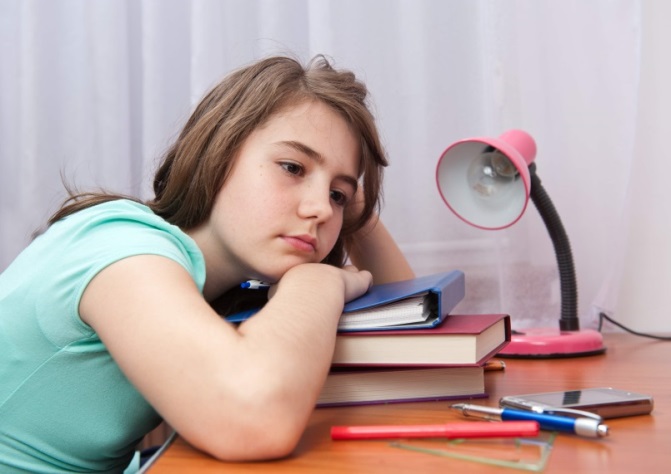 г. Когалым